ПУБЛИЧНАЯ БИБЛИОТЕКА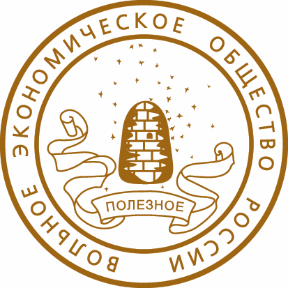 ЗАЯВКАна получение печатных изданийВольного экономического общества РоссииНаименование изданияКоличество экземпляровФамилияИмяОтчествоЧленство в ВЭО РоссииМесто работыАдресКонтактный телефонE-mailПодписьДата